Publicado en Madrid el 20/12/2017 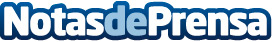 Lifestyle Business, la fotografía que arrasará en 2018 entre emprendedores y PYMEsMillenials, startups, coworkings… Existe un nuevo tipo de emprendedor, lejos de la corbata y la pose marcada, que empieza a destacar en nuestro tejido empresarial. La fotografía lifestyle business retrata a esta rara avis, de estilo más desenfadado, más conectado y 100% apasionado por su trabajo.
Datos de contacto:Santiago Alonso Posadas, socio de MrKiihttps://mrkii.es 647183919Nota de prensa publicada en: https://www.notasdeprensa.es/lifestyle-business-la-fotografia-que-arrasara Categorias: Fotografía Comunicación Marketing Emprendedores Oficinas http://www.notasdeprensa.es